Тема: Властивості та графік показникової функції.Мотивація.Багато процесів у природі і техніці виражаються за допомогою  показникової функції. А саме:а) сила струму спадає по експоненті;б) кількість бактерій зростає по експоненті;в) приріст капіталу в банку змінюється за властивістю показникової функції.Тому вивчайте показникові функції!Вивчення нового матеріалу.Означення. Функція  , де  і , називається показниковою (з основою а). Властивості показникової функції Загальні властивості показникової функціїОбластю визначення показникової функції  є множина всіх дійсних чисел.Областю значень показникової функції є множина .Показникова функція не має нулів, і проміжок  є її проміжком знакосталості.Показникова функція є неперервною.Оскільки показникові функція є або зростаючою або спадною, то вона не має точок екстремуму.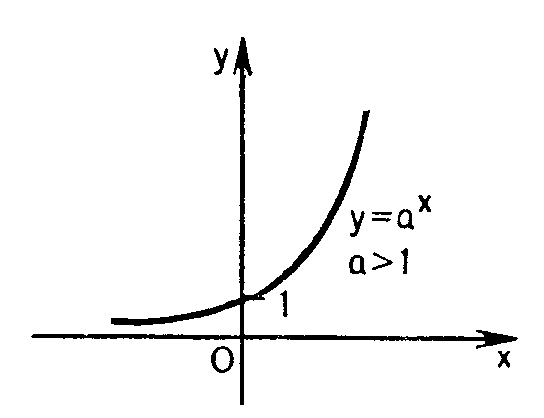 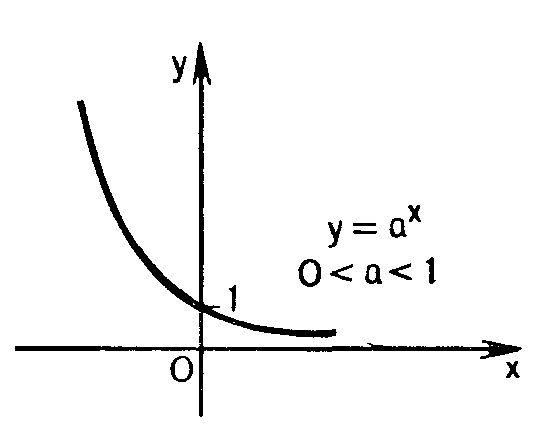 3. Повідомлення домашнього завданнявивчити властивості показникової функції;розв’язати №№823(а), 834(а), 888(а) (Г.Н.Литвиненко. Збірник завдань для атестації з математики учнів 10-11 кл.)ЗростаєЯкщо , набуває значень, менших за 1Якщо , набуває значень, більших за 1Спадає Якщо , набуває значень, більших за 1Якщо , набуває значень, менших за 1